Publicado en Pamplona el 06/05/2024 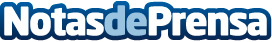 Creanavarra se incorpora a un grupo francés de enseñanza superiorEl Groupe EDH, es un grupo francés de escuelas de enseñanza superior que reúne a más de 14.000 estudiantesDatos de contacto:Ricardo BarquínResponsable de Comunicación652778185Nota de prensa publicada en: https://www.notasdeprensa.es/creanavarra-se-incorpora-a-un-grupo-frances-de Categorias: Internacional Nacional Artes Visuales Artes Escénicas Educación Navarra Cursos Universidades http://www.notasdeprensa.es